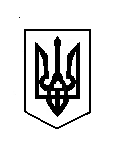 ВЕРБСЬКА СІЛЬСЬКА РАДАХХХVІІ сесія VIIІ скликанняР І Ш Е Н Н Я 13 червня 2023 року									№ 1028Розглянувши заяву гр. Самуник Віри Євгенівни жительки с. Стовпець, вул.Миру, 10 про затвердження технічної документації щодо встановлення (відновлення) меж земельних ділянок в натурі (на місцевості) на земельну частку (пай), керуючись  пунктом 34 частини першої статті 26 Закону України „Про місцеве самоврядування в Україні” Законом України від 19 серпня 2018 року №2498-VIII «Про внесення змін до деяких законодавчих актів України щодо вирішення питання колективної власності на землю, удосконалення правил землекористування у масивах земель с/г призначення запобігання рейдерству та стимулювання зрошення в Україні»,ст.ст.17,118 Земельного кодексу України”, пунктами 16,17 розділу Х «Перехідні положення» Земельного кодексу України,Законом України «Про порядок виділення в натурі (на місцевості)земельних ділянок власникам земельних часток (паїв)» Вербська сільська радаВИРІШИЛА:1. Затвердити технічну документацію із землеустрою щодо встановлення (відновлення) меж  земельних ділянок (паю) в натурі (на місцевості) для ведення особистого селянського господарства гр.Самуник Вірі Євгенівні, в масиві №35 (рілля) ділянка №1 площею 2,8612 га (кадастровий номер 5621688500:10:008:0280), кормові угіддя (сіножаті) в масиві №39 ділянка № 432 площею 0,1360 га (кадастровий номер 5621688500:09:001:0448) із земель колективної власності реформованого КСП «Стовпецьке» на території Вербської сільської ради.2. Виділити в натурі гр. Самуник Вірі Євгенівні земельні ділянки (паю) сільськогосподарського призначення реформованого КСП «Стовпецьке» рілля-площею 2,8612 га, кадастровий номер 5621688500:10:008:0280 сіножаті-площею 0,1360га,кадастровиі номер 5621688500:09:001:0448 для ведення особистого селянського господарства,розташованої за межами населених пунктів на території Вербської сільської ради Дубенського району Рівненської області.3. Гр.Самуник Вірі Євгенівні зареєструвати речове право власності на земельні ділянки згідно закону України «Про державну реєстрацію речових прав на нерухоме майно та їх обтяжень».4. Контроль за виконанням цього рішення покласти на постійну комісію з питань земельних відносин, природокористування, планування території, будівництва, архітектури, охорони пам’яток, історичного середовища та благоустрою (голова комісії - Богдан СВІНТОЗЕЛЬСЬКИЙ).Сільський голова					Каміла КОТВІНСЬКАПро затвердження технічної   документації із землеустрою щодо   встановлення (відновлення) меж земельних ділянок в натурі (на місцевості) на земельну частку (пай) громадянці Самуник Вірі Євгенівні